附件3：北京市社会保险个人权益记录（单位职工缴费信息）样表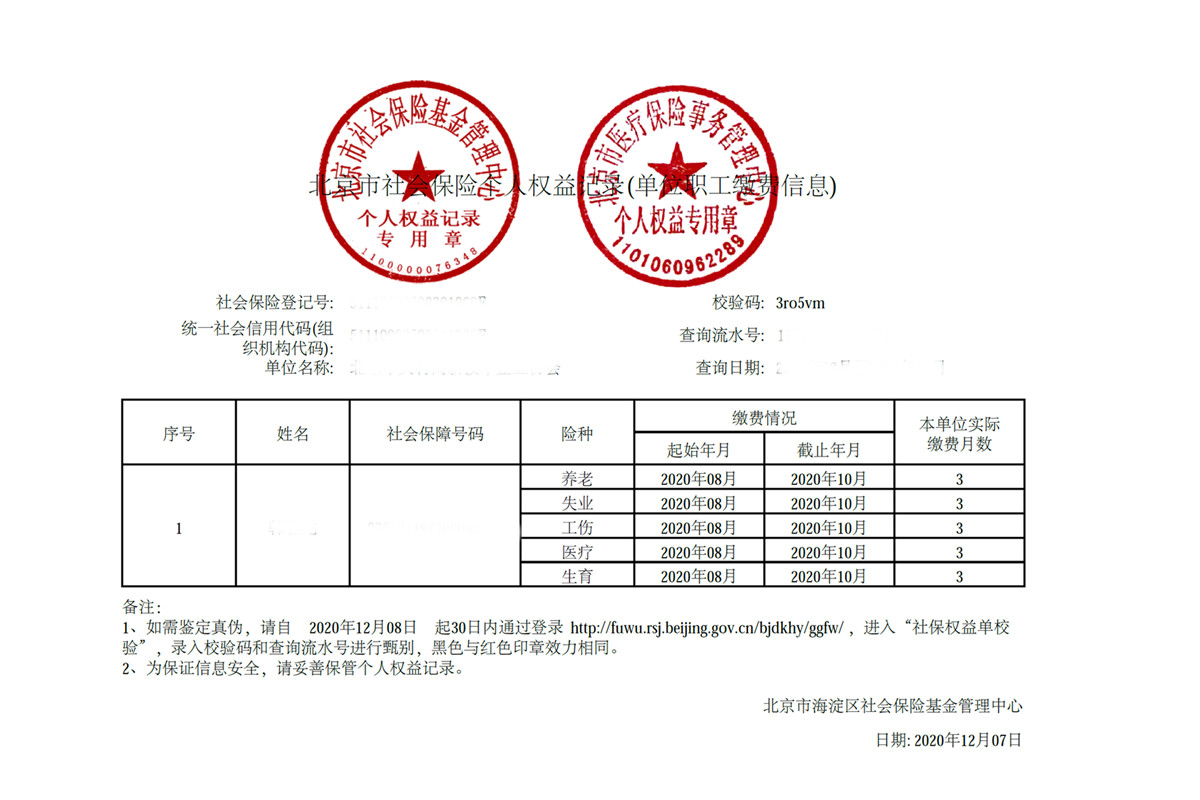 